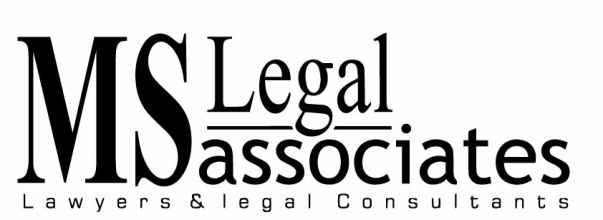 TRUST / SOCIETY REGISTRATION S: NOParticularsPlease fill in the details 1NAME OF THE TRUST / SOCIETY2OBJECTIVES OF THE TRUST / SOCIETY 3REGISTRED OFFICE ADDRESS4ADDRESS OF MEMBERS IN THE SOCIETY(NOT LESS THAN SEVEN)ADDRESS OF MEMBERS IN THE TRUST (NOT LESS THAN TWO)SCAN COPY OF ID PROOF(not less than seven) TO BE SEND contact@mslegalassociates.in  